РЕШЕНИЕПОМШУÖМот  25 ноября  2022  года                      		                              № V-13/44 (Республика Коми, пст.Подзь)О принятии и  осуществлении с 01 января 2023 годачасти полномочий администрации  МР «Койгородский»	Руководствуясь ст. 15  Федерального Закона от 06.10.2003 года № 131-ФЗ «Об общих принципах организации местного самоуправления в Российской Федерации», Уставом муниципального образования сельского поселения «Подзь»Совет сельского поселения «Подзь» РЕШИЛ:Администрации сельского поселения «Подзь» принять и осуществлять  с 01 января 2023 года часть передаваемых администрацией МР «Койгородский» полномочий с учётом финансирования согласно приложению № 1 к настоящему решению.Принятые согласно п.1 настоящего решения части полномочий осуществлять за счет иных межбюджетных трансфертов, предоставляемых из соответствующего бюджета муниципального района в бюджет сельского поселения «Подзь».3. Настоящее решение вступает в силу со дня его официального обнародования.Глава сельского поселения «Подзь» -                             И.А. ЧугаеваПриложение  1к решению Совета  сельского поселения «Подзь»от 25.11.2022 г. №  V-13/44Полномочия, принимаемые администрацией сельского поселения «Подзь» с 01 января  2023 годаСоветсельского поселения «Подзь»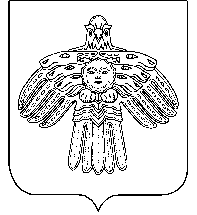 «Подзь» сикт овмöдчöминса  Сöвет№п/пВопросы местного значения муниципального района1.обеспечение проживающих в поселении и нуждающихся в жилых помещениях малоимущих граждан жилыми помещениями, организация содержания муниципального жилищного фонда, создание условий для жилищного строительства, а также осуществление иных полномочий органов местного самоуправления в соответствии с жилищным законодательством, за исключением осуществления муниципального жилищного контроля2.участие в предупреждении и ликвидации последствий чрезвычайных ситуаций в границах поселения3.создание условий для массового отдыха жителей поселения и организация обустройства мест массового отдыха населения, включая обеспечение свободного доступа граждан к водным объектам общего пользования и их береговым полосам4.участие в организации деятельности по накоплению (в том числе раздельному накоплению) и транспортированию твердых коммунальных отходов5.содержание мест захоронения6.осуществление мероприятий по обеспечению безопасности людей на водных объектах, охране их жизни и здоровья7.предоставление помещения для работы на обслуживаемом административном участке поселения сотруднику, замещающему должность участкового уполномоченного полиции8.Организация в границах поселения водоснабжения населения в части полномочий по строительству, ремонту и содержанию нецентрализованных источников водоснабжения